ПРЕСС-РЕЛИЗ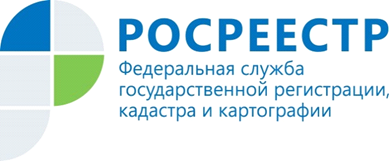 3а месяц Управление Росреестра по Ленинградской области рассмотрело более 60 тысяч заявлений на оказание услуг по регистрации прав и кадастровому учету недвижимости Ленинградская область, 16 февраля 2017 года, – С 9 января 2017 года по 9 февраля 2017 года Управление Федеральной службы государственной регистрации, кадастра и картографии по Ленинградской области рассмотрело более 17 тысяч заявлений на кадастровый учет и почти 43 тысячи заявлений о государственной регистрации прав. Управление Росреестра по Ленинградской области также рассмотрело 454 заявления о единой процедуре, по которой кадастровый учет и регистрация прав осуществляются одновременно. Возможность одновременной подачи заявления на регистрацию прав и кадастровый учет предусмотрена вступившим в силу с 1 января 2017 года Федеральным законом № 218-ФЗ «О государственной регистрации недвижимости».За этот же период в соответствии с 218-ФЗ филиалом ФГБУ «ФКП Росреестра» по Ленинградской области совместно Управлением Росреестра по Ленинградской области выдано более 172 тысяч сведений из Единого государственного реестра недвижимости (ЕГРН). Услуги Росреестра по регистрации прав и кадастровому учету (как отдельно, так и в виде единой процедуры), а также по получению сведений из ЕГРН полностью доступны на всей территории Российской Федерации. В Ленинградской области документы на получение услуг Росреестра можно подать в офисах Федеральной кадастровой палаты и многофункциональных центрах «Мои документы». Кроме того, на портале Росреестра можно в электронном виде получить сведения об объекте недвижимости из ЕГРН, а также подать документы на государственную регистрацию прав.О РосреестреФедеральная служба государственной регистрации, кадастра и картографии (Росреестр) является федеральным органом исполнительной власти, осуществляющим функции по государственной регистрации прав на недвижимое имущество и сделок с ним, по оказанию государственных услуг в сфере ведения государственного кадастра недвижимости, проведению государственного кадастрового учета недвижимого имущества, землеустройства, государственного мониторинга земель, навигационного обеспечения транспортного комплекса, а также функции по государственной кадастровой оценке, федеральному государственному надзору в области геодезии и картографии, государственному земельному надзору, надзору за деятельностью саморегулируемых организаций оценщиков, контролю деятельности саморегулируемых организаций арбитражных управляющих. Подведомственными учреждениями Росреестра являются ФГБУ «ФКП Росреестра» и ФГБУ «Центр геодезии, картографии и ИПД».